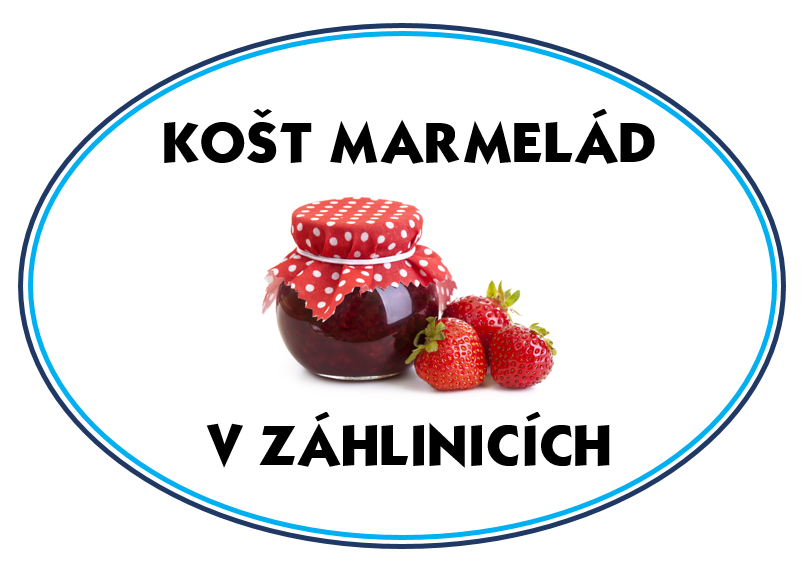                     PŘIHLÁŠKA 2016                                                                         Č Á S T   P R O  P O Ř A D A T A T E L E Jméno a příjmení soutěžícího:   ……………………………………………………………. Adresa bydliště soutěžícího:      …………………………………………………………….   Název soutěžního vzorku:         ………………………………………………………….. (dle převažující suroviny) Kontakt (e-mail, telefon):           …………………………………………………………….    Prohlašuji, že jsem vzorek přihlášený do soutěže vyrobil/a     sám/sama a že jsem se seznámil/a s pravidly soutěže.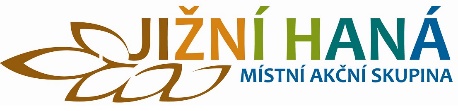                                                               …………………………………………                                                                                                           Podpis soutěžícíhoPořadové číslo vzorku:                    PŘIHLÁŠKA 2016                                                                         Č Á S T   P R O  S O U T Ě Ž Í C Í Jméno a příjmení soutěžícího:   ……………………………………………………………. Název soutěžního vzorku:         ………………………………………………………….. (dle převažující suroviny)Srdečně Vás zveme na slavnostní vyhlášení výsledků, které se uskuteční v sobotu 5. listopadu 2016 od 15:00 hod. v hospodě „U Čápa“ v Záhlinicích.Vaše účast je vítána, jelikož se při vyhlášení výsledků předávají také věcné ceny vítězům v jednotlivých kategoriích. Nemůžete-li se zúčastnit osobně, můžete za sebe vyslat zástupce. Těšíme se na setkání s Vámi.                                                               …………………………………………                                                                                                           Podpis pořadatele Vzorek byl přijat do soutěže a bylo mu přiděleno níže uvedené pořadové číslo:                    PŘIHLÁŠKA 2016                                                                         Č Á S T   P R O  P O Ř A D A T A T E L E Jméno a příjmení soutěžícího:   ……………………………………………………………. Adresa bydliště soutěžícího:      …………………………………………………………….   Název soutěžního vzorku:         ………………………………………………………….. (dle převažující suroviny) Kontakt (e-mail, telefon):           …………………………………………………………….    Prohlašuji, že jsem vzorek přihlášený do soutěže vyrobil/a     sám/sama a že jsem se seznámil/a s pravidly soutěže.                                                              …………………………………………                                                                                                           Podpis soutěžícíhoPořadové číslo vzorku:                    PŘIHLÁŠKA 2016                                                                         Č Á S T   P R O  S O U T Ě Ž Í C Í Jméno a příjmení soutěžícího:   ……………………………………………………………. Název soutěžního vzorku:         ………………………………………………………….. (dle převažující suroviny)Srdečně Vás zveme na slavnostní vyhlášení výsledků, které se uskuteční v sobotu 5. listopadu 2016 od 15:00 hod. v hospodě „U Čápa“ v Záhlinicích.Vaše účast je vítána, jelikož se při vyhlášení výsledků předávají také věcné ceny vítězům v jednotlivých kategoriích. Nemůžete-li se zúčastnit osobně, můžete za sebe vyslat zástupce. Těšíme se na setkání s Vámi.                                                               …………………………………………                                                                                                           Podpis pořadatele Vzorek byl přijat do soutěže a bylo mu přiděleno níže uvedené pořadové číslo: